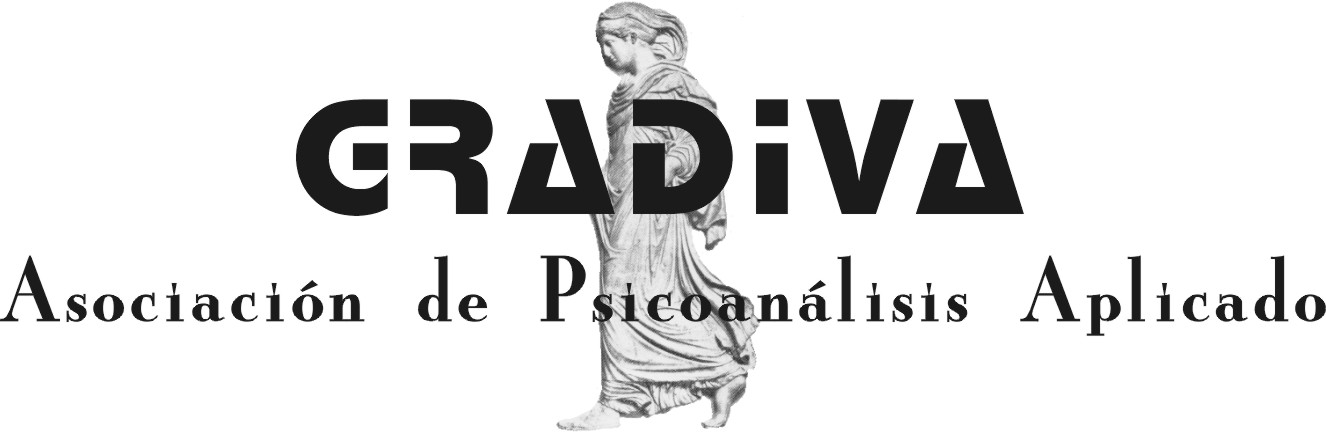 ASOCIACION DE PSICOANÁLISIS APLICADO – GRADIVA			        Miembro de la Federación Española de Asociaciones de PsicoterapeutasEstimados compañerosEl sábado, día 22 de Marzo de 2014 a las 10 horas de la mañana, tendremos la conferencia –seminario que impartirá D. Francisco Estévez  González en el Centro de Negocios de Santiago de Compostela.Un saludo cordial para todos.Santiago Parada Nieto. Presidente de GRADIVAGRADIVA - ASOCIACIÓN DE PSICOANÁLISIS APLICADO                                          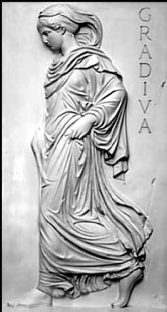 Santiago de Compostela GALICIA - ESPAÑA - UE  TEL (+34) 981 522 653 http://gradiva.org - info@gradiva.org